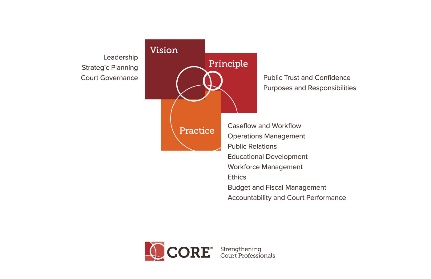 CORE COMMITTEEWednesday, May 29, 20193:00 P.M. EThttps://nacmnet.org/committees/standing-committees/education/core-committee/Please join my meeting from your computer, tablet or smartphone. 
https://global.gotomeeting.com/join/925566565 You can also dial in using your phone. United States: +1 (872) 240-3212 
- One-touch: tel:+18722403212,,925566565# Access Code: 925-566-565 Joining from a video-conferencing room or system? 
Depending on your device, dial: 
925566565@67.217.95.2 or 67.217.95.2##925566565 New to GoToMeeting? Get the app now and be ready when your first meeting starts: https://global.gotomeeting.com/install/925566565Use the same password when you start your meeting. AGENDACurricula Review Process   –  Status of  reviews by Sub-committees Core Presentations at Annual Conference – Governance and Public Trust and ConfidenceEducation Committee Update – Core Curricula Certification Report from Sub-CommitteeHappening around NACM.  Annual Conference July 21-26.Next Meeting at the Annual Conference as part of the Education Committee, July 25, 2019,  11:30-12:30